Carta de notificación sobre la evaluación de salud bucal para alumnos del kínder (Kindergarten)Kindergarten Oral Health Assessment (KOHA) Notification LetterEstimado padre, madre o tutor:Tener una boca sana ayuda a que su hijo tenga un buen desempeño en la escuela. Para asegurarse de que su hijo esté listo para la escuela, la Sección 49452.8 del Código de Educación de la ley de California exige que, durante su primer año, todos los alumnos del kínder (Kindergarten) en escuelas públicas y solo los estudiantes de primer grado que no asistieron a la escuela pública el año anterior entreguen un chequeo dental al comienzo del año escolar. Los estudiantes de kindergarten de transición (TK) también pueden completar la evaluación.El formulario de evaluación de salud bucal (adjunto a esta carta) debe completarlo un dentista con licencia u otro profesional de salud dental con licencia o registrado. Si su hijo se inscribirá en el kínder (Kindergarten) o primer grado en la escuela pública para su primer año y ningún dentista ha completado el formulario en los últimos 12 meses, acuda con su dentista para que lo complete y devuélvalo a la escuela de su hijo.Si no puede llevar a su hijo a un dentista para que reciba una evaluación o un chequeo de salud bucal, visite nuestra página web aquí para obtener ayuda para encontrar un dentista:https://www.smchealth.org/accessing-oral-health-care. O puede llenar por separado el formulario de exención del requisito de evaluación de salud bucal (adjunto a esta carta) y devuélvalo a la escuela de su hijo. Puede obtener copias de todos estos formularios en la escuela de su hijo.La identidad de su hijo no aparecerá en ningún informe. Las escuelas mantienen la privacidad de la información de salud de los estudiantes. Si su hijo no tiene seguro médico o dental: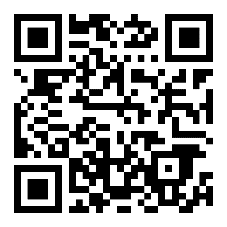 Comuníquese con la Unidad de Cobertura de Salud del condado de San Mateo al número gratuito 1-800-223-8383. Número local: 650-616-2002. Correo electrónico: info-hcu@mscgov.org. Visite el sitio web: http://www.smchealth.org/health-insurance. Para encontrar un proveedor dental que acepte el Plan de Salud de San Mateo Dental (Health Plan of San Mateo Dental):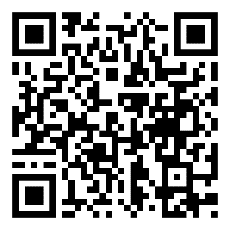 Llame a la Línea Dental del Plan de Salud de San Mateo: 650-616-1522.Correo electrónico: Dental@hpsm.org. Visite la página web de HPSM Dental: https://www.hpsm.org/member/hpsm-dental Para encontrar un proveedor dental que acepte Kaiser Foundation Health Plan: Llame al Centro de Servicio al Cliente de Medi-Cal Dental: 1-800-322-6384 (TTY 1-800-735-2922).Visite la página web de Medi-Cal Dental (Smile, California): https://smilecalifornia.org/find-a-dentist/Para obtener recursos de salud bucal adicionales:Visite el sitio web del Programa de Salud Pública Bucal: http://www.smchealth.org/oral-health.¡Queremos que su hijo esté sano y listo para la escuela! Estos son algunos consejos importantes para ayudar a su hijo a mantenerse sano:Los dientes de leche son muy importantes, aunque se caigan. Los niños necesitan unos dientes de leche sanos para comer, hablar, sonreír y sentirse bien con ellos mismos. Los niños con caries pueden tener dolor, dificultad para comer, dejar de sonreír y tener problemas para poner atención y aprender en la escuela.Lleve a su hijo al dentista cada seis meses, a partir de la aparición de su primer diente de leche. Los chequeos dentales pueden ayudar a mantener la boca de su hijo saludable y sin dolor, y son gratuitos (están cubiertos) gracias a los planes de seguro dental.Elija alimentos y bebidas saludables para toda la familia, como frutas y vegetales frescos, agua y leche.Ayude a su hijo a cepillarse los dientes al menos 2 veces al día con una pasta dental que contenga flúor durante 2 minutos y use hilo dental todos los días.Limite el consumo de golosinas y bebidas dulces, como jugos o refrescos. Las bebidas dulces y las golosinas contienen mucha azúcar, lo que causa caries y reducirá las probabilidades de que su hijo consuma alimentos y bebidas saludables. Las bebidas dulces y las golosinas también pueden causar problemas de peso, lo que puede causar otras enfermedades, como la diabetes.El fluoruro es un mineral importante que su hijo necesita ya que hace que los dientes sean más fuertes y los protege de las caries. Este se encuentra en cantidades seguras en el agua potable y la pasta de dientes. Su dentista puede recomendar que su hijo también reciba tratamientos de fluoruro, como “barniz de fluoruro”. El barniz de fluoruro no causa dolor y se aplica en los dientes. Si su familia bebe agua embotellada principalmente, es posible que su hijo no esté recibiendo el suficiente fluoruro del agua para proteger sus dientes. Los tratamientos con fluoruro son servicios gratuitos cubiertos por Health Plan of San Mateo (HPSM) Dental cada 6 meses, o con una frecuencia mayor si su hijo tiene mayor riesgo de tener caries.Los “selladores” son cubiertas ("sellos") transparentes y que no causan dolor, que se colocan en los dientes traseros permanentes de su hijo (molares). Se recomiendan para todos los niños porque protegen los dientes de bacterias perjudiciales y caries, y duran varios años. Los selladores están cubiertos por el seguro para niños.Si tiene preguntas sobre el requisito de evaluación de salud bucal, comuníquese con la escuela de su hijo. ¡Gracias!